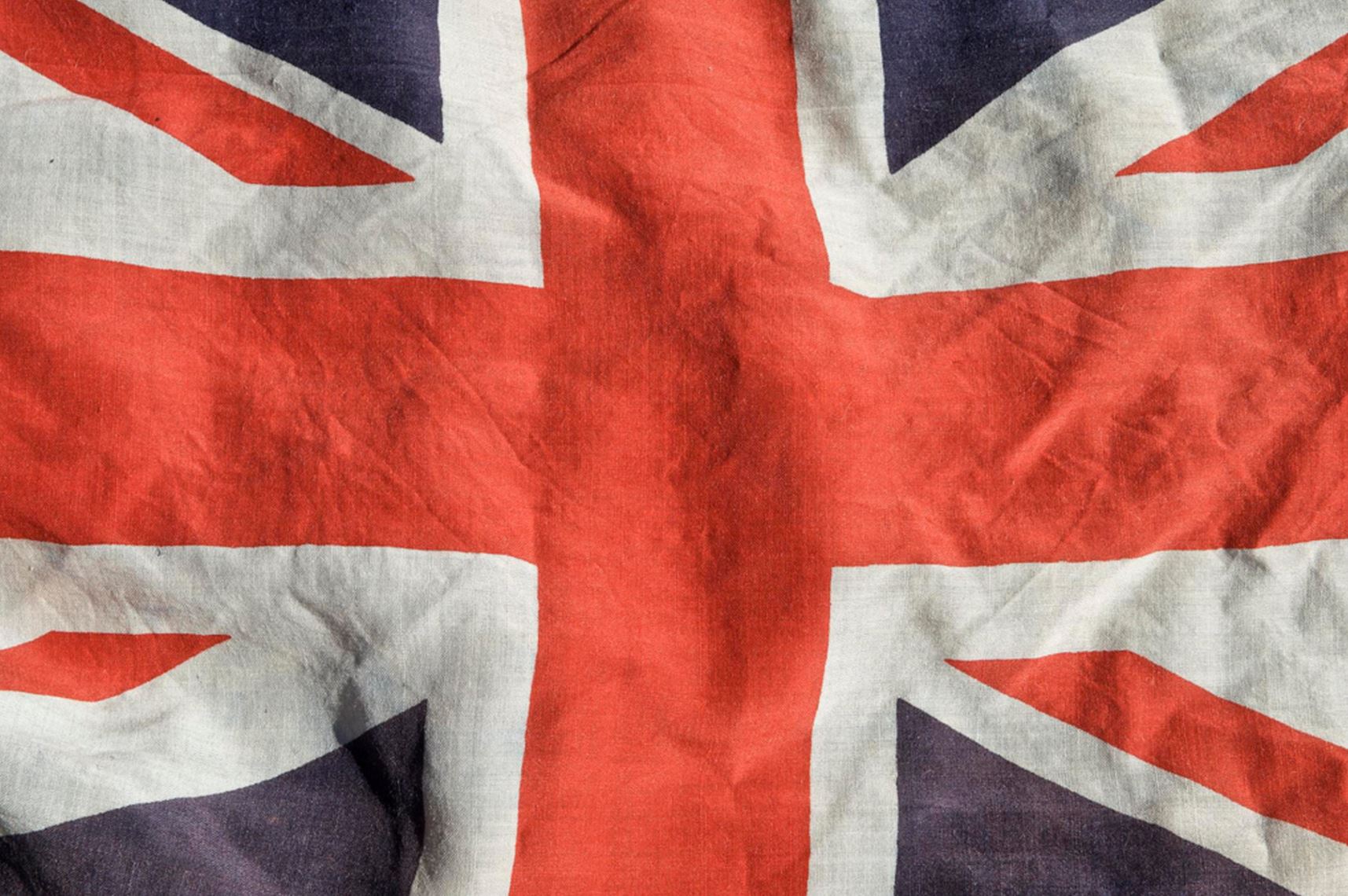 British Values19th-25th February Mutual Respect We all have differences that make us unique. Sometimes, our differences may mean that we need to do things differently to make sure we stay safe. We must make sure we respect all of our differences.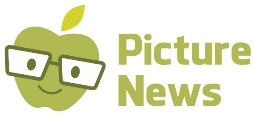 